Α  Ν  Α  Κ  Ο  Ι  Ν  Ω  Σ  Η     Ο Δήμος Χίου ανακοινώνει ότι προτίθεται να προβεί στην «Προμήθεια  κλιματιστικής μονάδας για την αίθουσα του Δημοτικού Συμβουλίου στο Δημαρχείο της Χίου».       Η  προμήθεια θα εκτελεστεί σύμφωνα με τις διατάξεις του ΕΚΠΟΤΑ και με κριτήριο την χαμηλότερη προσφορά, καθώς και τα οριζόμενα στην 2016-89/28-6-2016 Μελέτη της Δ/νσης  Τεχνικών Υπηρεσιών, η δε δαπάνη της δεν θα υπερβαίνει το ποσό  των 7.500,00€ με Φ.Π.Α, και θα καλυφθεί από πιστώσεις που είναι εγγεγραμμένες στον προϋπολογισμό οικ. έτους 2016 και στον ΚΑ 30-7131.004.Οι ενδιαφερόμενοι πρέπει να υποβάλλουν σε σφραγισμένο φάκελο την προσφορά τους στο Τμήμα Προμηθειών, Κανάρη 18, Χίος, μέχρι την Παρασκευή 8 Ιουλίου 2016  και ώρα 11:30 π.μ., ο οποίος θα περιέχει :1) Την οικονομική τους προσφορά τους στο έντυπο προσφοράς που είναι αναρτημένο στην ιστοσελίδα του Δήμου μαζί με την παρούσα ανακοίνωση2) Τεχνικά Δελτία - Τεχνικές Προδιαγραφές του υπό προμήθεια υλικού3) Υπεύθυνη δήλωση της παρ. 4 του άρθρου 8 του ν. 1599/1986 (Α' 75) όπως τροποποιήθηκε και ισχύει μέχρι σήμερα, στην οποία θα αναφέρουν ότι έλαβαν γνώση των όρων της 2016-89/28-6-2016 Μελέτης για την «Προμήθεια  κλιματιστικής μονάδας για την αίθουσα του Δημοτικού Συμβουλίου στο Δημαρχείο της Χίου», τους οποίους και δέχονται ανεπιφύλακτα, και ότι τα προσφερόμενα είδη πληρούν τις προδιαγραφές της ανωτέρω μελέτης.     Για διευκρινίσεις σχετικά με την τεχνική έκθεση οι ενδιαφερόμενου μπορούν να καλούν στη Δ/νση Τεχνικών  Υπηρεσιών  τηλ. 22713 51 614 (κ. Ποδαράς Σταμάτιος). Εκ του Τμήματος Προμηθειώντου Δήμου Χίου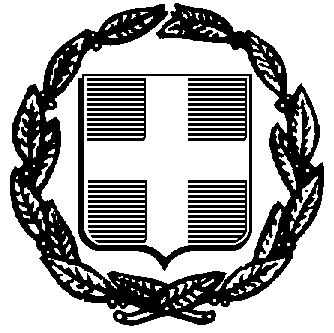                ΕΛΛΗΝΙΚΗ ΔΗΜΟΚΡΑΤΙΑ                       Δ Η Μ Ο Σ    Χ Ι Ο Υ    Δ/ΝΣΗ ΟΙΚΟΝΟΜΙΚΩΝ ΥΠΗΡΕΣΙΩΝ   ΤΜΗΜΑ ΠΡΟΜΗΘΕΙΩΝ & ΑΠΟΘΗΚΗΣ               ΕΛΛΗΝΙΚΗ ΔΗΜΟΚΡΑΤΙΑ                       Δ Η Μ Ο Σ    Χ Ι Ο Υ    Δ/ΝΣΗ ΟΙΚΟΝΟΜΙΚΩΝ ΥΠΗΡΕΣΙΩΝ   ΤΜΗΜΑ ΠΡΟΜΗΘΕΙΩΝ & ΑΠΟΘΗΚΗΣ               ΕΛΛΗΝΙΚΗ ΔΗΜΟΚΡΑΤΙΑ                       Δ Η Μ Ο Σ    Χ Ι Ο Υ    Δ/ΝΣΗ ΟΙΚΟΝΟΜΙΚΩΝ ΥΠΗΡΕΣΙΩΝ   ΤΜΗΜΑ ΠΡΟΜΗΘΕΙΩΝ & ΑΠΟΘΗΚΗΣ               ΕΛΛΗΝΙΚΗ ΔΗΜΟΚΡΑΤΙΑ                       Δ Η Μ Ο Σ    Χ Ι Ο Υ    Δ/ΝΣΗ ΟΙΚΟΝΟΜΙΚΩΝ ΥΠΗΡΕΣΙΩΝ   ΤΜΗΜΑ ΠΡΟΜΗΘΕΙΩΝ & ΑΠΟΘΗΚΗΣ               Χίος   4/7/2016               Α.Π. : Δ.Υ.Ταχ.Δ/νση:Κανάρη 18,  82100 Χίος Κανάρη 18,  82100 Χίος Πληροφορίες:Κοντού ΑναστασίαΤηλέφωνο:22713-51 713FAX:22713-51 721